Муниципальное бюджетное общеобразовательное учреждениеНиколаевская средняя общеобразовательная школаТатарского района Новосибирской области им. Г. Е. КучерявогоПедагогический проектМультимодульная группа по технопредпринимательству
 «Николаевская декоративно-прикладная мастерская  Мир Цветов»Выполнила Качесова О.Ю.Учитель технологии,Педагог дополнительного образованияс. Николаевка2021 г.СОДЕРЖАНИЕ1. Актуальность. Обоснование выбора темы. Цели и задачи…………2 2.  Этапы реализации проекта…………………………………………….. 3-63.  Выращивание сухоцветов и наблюдение за их развитием………... 6-104.  Исследование способов засушивания декоративных растений, не       считающихся традиционными сухоцветами…………………………. 10-125. Способы крепления сухоцветов и составление зимних букетов и композиций……………………………………………………………....12-226.   Эффекты, полученные в случае успешной реализации проекта….22-237. Риски на пути реализации проектной деятельности…………………248.  Список литературы…………………………………………………... .25 I. Актуальность. Обоснование выбора темы. Нет ничего прекраснее цветов,Пришедших в палисады и жилища.Они пришли из глубины веков,Чтоб сделать жизнь возвышенней и чище.(Жанэ)В МБОУ Николаевская СОШ им. Г. Е. Кучерявого существует инициативная группа обучающихся, которые увлекаются флористикой и растениеводством, а также декоративно-прикладным искусством. В весенне-летний период создается множество композиций из живых цветов. Цветы являются лучшим подарком к любому торжественному случаю. В летний период в сельской местности цветов множество, поэтому проблем с их использованием нет. Зимой же ощущается дефицит живых цветов, да и не всем в это время они по карману, а декоративно-прикладное искусство- один из немногих развлечений, доступных сельским детям в зимнее время во внеурочной деятельности. В этом случае нам могут прийти на помощь сухоцветы. Они сохраняют при высыхании форму и окраску и поэтому долго не теряют своей декоративности. И могут радовать в течение всей зимы, украшая наш дом, место работы, служить подарком. На Новогодние праздники композиции из хвойных веток и сухоцветов могут спасти жизнь множества елок.Чем разнообразнее будут цветы, чем лучше качество засушиваемого материала, тем красивее будут композиции из этих сухоцветов. На этом основании в МБОУ Николаевская СОШ им. Г.Е. Кучерявого создана Мультимодульная  группа по технопредпринимательству
 «Николаевская декоративно-прикладная мастерская  Мир Цветов», которая ставит перед собой цель вырастить цветы и сухоцветы, которые в дальнейшем будут использоваться ими во внеурочной деятельности и реализовываться с помощью программы технопредпринимательства. Группа мультимодульная, т.к. в деятельности присутствуют несколько видов направленности программы: естественно-научная и декоративно-прикладная. Способ реализации целей и задач группы собирательный, в реализации проекта участвует вся школа: каждый класс выращивает определенный вид растений и сухоцветов, занимается исследовательской деятельностью. Также в реализации проекта участвуют другие группы дополнительного образования школы: «Биологическая лаборатория», «Декоративно-прикладное творчество для дошкольников», «Росток», « Творим из дерева», « Мыловарение». Каждое из вышеперечисленных объединений вносит свой вклад в выращивание растений, подготовку расходных материалов (например, изготовление декоративных рамок, вазонов из дерева и т.д.), использование отваров трав в изготовлении мыла ручной работы. Таким образом, мы надеемся вовлечь каждого ребенка в увлекательный мир сухоцветов.Современные социально-экономические условия в России предполагают новые требования к подрастающему поколению. Для того чтобы найти своё место в жизни молодой человек должен быть более самостоятельным, более активным и целеустремлённым. Для того, чтобы выбор был более осознанным, чтобы выпускник был более адаптирован к современной жизни, ему необходимы основы знаний по экономике и предпринимательству. Предприниматель играет значительную роль в развитии рыночной экономики. Именно он организует производство товаров и услуг, организует рабочие места. Уровень развития экономики в стране во многом определяется уровнем культуры предпринимательства. Для этого необходимо заботиться о подготовке квалифицированных предпринимателей. Подготовка должна начинаться уже в школе, чтобы выбор дальнейшего обучения был осознан. Именно поэтому в данной проектной деятельности используется элементы технопредпринимательства, что является новейшим, инновационным и прогрессивным методом в современном педагогическом взаимодействии.Элементы технологического предпринимательства предполагают знакомство учащихся с наиболее общими сведениями и формированием основных навыков, необходимых современному предпринимателю. Данный курс способствует более осознанному профессиональному выбору на данном этапе.Программа курса «Технопредпринимательство» направлена на обеспечение:формирования у обучающихся общих и в то же время достаточно цельных представлений о процессах, связанных с бизнесом и управленческой деятельностью;равных возможностей получения качественного образования;реализации бесплатного образования во внеурочной деятельности          воспитания и социализации обучающихся, их самоидентификации          посредством личность и общественно значимой деятельности;условий для развития и самореализации обучающихся.Цель проектной деятельности:С помощью обозначенных задач изучить и изготовить композиции из сухоцветов и реализовать их посредством программы технопредпринимательства.Задачи проектной деятельности:-изучить способы выращивания сухоцветов и  цветов, используемых в       композициях.-исследовать различные способы посадки сухоцветов (в теплице и открытом грунте).- изучить различные виды растений, которые можно использовать для зимних букетов,- изучить способы высушивания растений, используемых как сухоцветы;- исследовать способы засушивания декоративных растений, не считающихся традиционными сухоцветами;- исследовать способы крепления сухоцветов в композициях;- изучить применение сухоцветов для различных композиций.-изучить программу технопредпринимательства-научиться способам реализации готовых изделий с помощью программы технопредпринимательства.Планируемые универсальные учебные действия:Личностные результаты:Личностные результаты освоения программы должны отражать:1) российскую гражданскую идентичность, патриотизм, уважение к своему народу, чувства ответственности перед Родиной;2) гражданскую позицию как активного и ответственного члена российского общества, осознающего свои конституционные права и обязанности, уважающего закон и правопорядок;3) сформированность основ саморазвития и самовоспитания в поддержании политики протекционизма;4) толерантное сознание и поведение в поликультурном мире, готовность и способность вести диалог с другими людьми, достигать в нём взаимопонимания, находить общие цели и сотрудничать для их достижения; 5) навыки сотрудничества с предпринимателями, взрослыми в образовательной, общественно полезной, учебно-исследовательской, проектной и других видах деятельности;6) готовность и способность к образованию, в том числе самообразованию, на протяжении всей жизни.4.2. Метапредметные результаты:1) умение самостоятельно определять цели деятельности и составлять планы деятельности; самостоятельно осуществлять, контролировать и корректировать деятельность;2) умение продуктивно общаться и взаимодействовать в процессе совместной деятельности, учитывать позиции других участников деятельности, эффективно разрешать конфликты;3) способность и готовность к самостоятельному поиску методов решения практических задач, применению различных методов познания;4) готовность и способность к самостоятельной информационно- познавательной деятельности, включая умение ориентироваться в различных источниках информации, критически оценивать и интерпретировать информацию, получаемую из различных экономических источников;5) умение использовать средства информационных и коммуникационных технологий (далее – ИКТ) в решении когнитивных, коммуникативных и организационных задач с соблюдением требований эргономики, ресурсосбережения, правовых и этических норм, норм информационной безопасности;6) умение определять назначение и функции различных экономических институтов;7) владение навыками познавательной рефлексии как осознания совершаемых действий и мыслительных процессов, их результатов и оснований, границ своего знания и незнания, новых познавательных задач и средств их достижения.4.3. Предметные результаты:Должны обеспечить:развитие личности обучающегося средствами предлагаемого учебного курса: развитие общей экономической культуры обучающегося, его мировоззрения, ценностно-смысловых установок, развитие познавательных и коммуникативных способностей, формирование мотивации к саморазвитию;2) развитие способностей к осознанному использованию информационных и коммуникационных технологий, самореализации и саморегуляции;3) увеличение числа молодых предпринимателей;4) повышение финансового благосостояния через организацию предпринимательской деятельности, расширению горизонта планирования;5) развитие предпринимательских способностей;6) обеспечение самозащиты при выборе организационно-правовой форме предпринимательства;7) повышение уровня экономического самообразования, необходимого обучающимся на протяжении всей жизни.8) сформированность системы знаний и практических навыков по основам предпринимательской деятельности и бизнес-планирования;9) понимание сущности предпринимательской деятельности, ее роли в социально-экономическом развитии общества;10) сформированность конструктивного экономического мышления: умения принимать рациональные решения в условиях относительной ограниченности доступных ресурсов, оценивать и принимать ответственность за их возможные последствия для себя, своего окружения и общества в целом;11) владение навыками поиска актуальной экономической информации в различных источниках, включая Интернет; умение различать факты, аргументы и оценочные суждения; анализировать, преобразовывать и использовать экономическую информацию для решения практических задач в реальной жизни;12) умение применять полученные знания и сформированные навыки для эффективного исполнения основных социально-экономических ролей (потребителя, продавца, предпринимателя, государства);13) умение ориентироваться в текущих экономических событиях в России и в мире;14) умение оценивать и аргументировать собственную точку зрения по социально-экономическим проблемам, по различным аспектам социально- экономической политики государстваII. Этапы реализации проектной деятельности. Ассортимент и биологические особенности некоторых растений, используемых в проектно-исследовательской работе.На первом этапе проектно-исследовательской работы была изучена специальная литература по декоративному цветоводству (список прилагается), в которой описываются биологические и агротехнические особенности растений, используемых при аранжировке как сухоцветы и растений, с которыми будут проводиться исследования.Традиционные сухоцветы:Однолетники:Гелихризум,аммобиум,акроклиниум,зайцехвост,ячмень гривастый,ксерантемум,статица, бриза,дельфиниум однолетнийДвулетники: Мордовник, ЛунарияМноголетники: Гипсофила,Синеголовник,Гортензия,Дельфиниум,Тысячелистник Птарника,тысячелистник золотистый,Физалис,Гениолимон ТатарскийЛавандаНетрадиционные сухоцветы:СальвияЛьвиный зевЦинерария серебристаяБархатцыАгератумДикорастущие растения, используемые как сухоцветы:ПижмаТысячелистникВсе виды злаковыхПолыньПустырникКлевер-котикГелихризум. Многолетник, используемый как однолетник. Высота 60-100см. Соцветия расположены в верхней части куста, диаметром 4=7 см. Окраска цветков белая, бронзово-жёлтая, розовая, оранжевая, красная. Цветёт до заморозков. Имеются махровые формы.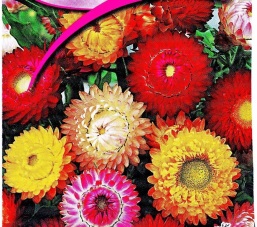 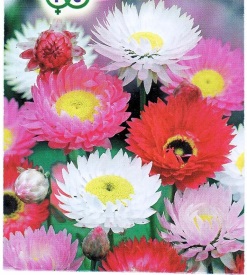 Акроклиниум Многолетник, используемый как летник. Высота 50-60 см. Листья небольшие, сидячие, линейные. Цветки собраны в соцветия- корзинки белого, розового цвета. Соцветия 4 см. Цветёт с конца июня до осени. В конце цветения соцветия теряют декоративность.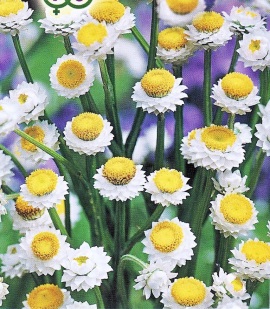 Аммобиум Однолетнее растение высотой 70-90 см. Цветки собраны в соцветия-корзинки диаметром около 2 см, белого цвета. Аммобиум холодостоек, светолюбив, засухоустойчив. Цветёт обильно и продолжительно. Используется для зимних букетов и в миксбордерах. Срезанные в фазе бутона и засушенные соцветия хорошо сохраняют форму долгие годы.Ксерантемум Растение высотой до 60 см, с ветвящимся от основания стеблем; относится к группе сухоцветов. Простые и махровые соцветия-корзинки диаметром 3-4 см, с жёсткими лепестками, при засушивании прекрасно сохраняют цвет, Окраска их белая, розовая, пурпурная. Растение неприхотливо, засухоустойчиво, холодостойко и светолюбиво (необходимо солнечное место), лучше цветёт на лёгких плодородных почвах. Поливы важны в начале роста и в очень сухую погоду, чтобы соцветия не мельчали.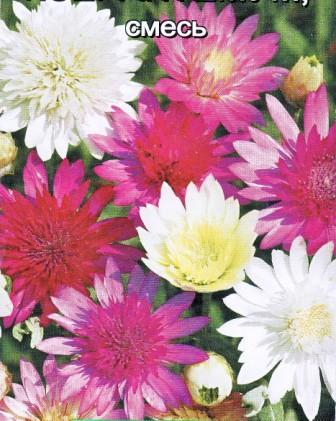 Статица Растение для живых и сухих букетов высотой 80 см. Благодаря разнообразию окрасок оживит любой участок в саду. Имеет хорошую транспортабельность. Для сушки цветоносы срезают в период полного роспуска цветов. Сушат в тени соцветиями вниз. Окрас соцветий сохраняется несколько лет.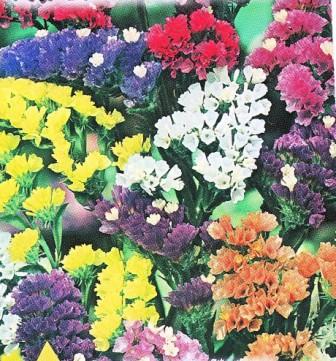 На рассаду в марте - апреле на глубину 0,5 г см. Всходы появляются через 10-15 дней при 115-20'С. Сеянцы пикируют, закаливают. После окончания весенних заморозков, расстояние между растениями 30-35 см,сохраняя ком земли. Загущать посадки нельзя - соцветия будут мелкими. Теплолюбивое, засухоустойчивое. Отводят солнечное место с рыхлой, плодородной почвой добавлением извести, без застоя воды. Подкормки проводят до полного цветения. Обильно, продолжительно с конца июня до заморозков.Дельфиниум Яркая смесь однолетних сортов с махровыми цветками всевозможных окрасок. Превосходное растение для посадки группами. Идеально подходит для срезки. Отличается быстрым ростом, ранним цветением и неприхотливостью. Предпочитает в меру плодородные, рыхлые, известкованные почвы. Местоположение на солнце или в полутени. Культура довольно засухоустойчива, но нуждается в умеренном поливе. Посев на постоянное место. При оптимальной температуре 15*С всходы появляются через 10-20 дней.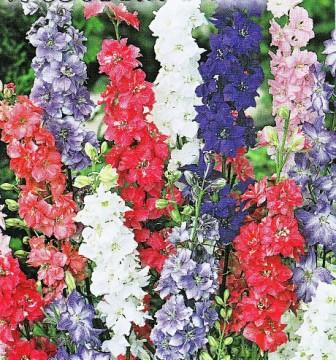 Зайцехвост Холодостойкое, влаголюбивое растение с многочисленными стеблями. Метёлки очень пушистые, яйцевидной формы. Предпочитает хорошо освещенные солнцем места или лёгкую полутень с любой дренированной почвой. Полив необходим в сухую погоду.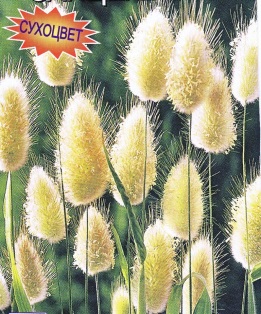 Ячмень гривастый Растение высотой до 50 см. Длина колоса 10-15 см.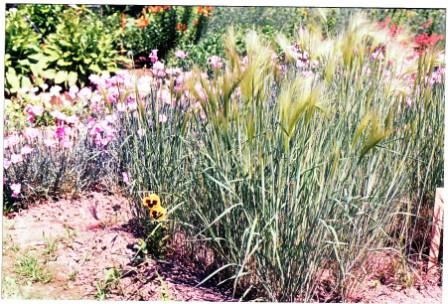 Цветёт с июня по сентябрь. Ость длиной 5-8 см. Растения не требовательны к почве, хорошо переносят засуху, не требовательны к теплу и свету, выносят полутень.Бриза Растение для зимних букетов из семейства Злаковые высотой 40 см. Цветет в июле-августе. Цветки собраны золотисто-зеленоватые колоски 1 - 2,5 см длиной, которые образуют раскидистую метелку. Неприхотлива, холодостойка, выносит полутень. Предпочитает хорошо освещенные участки с рыхлой почвой без избытка влаги. Выращивают прямым посевом в грунт в ап-1 реле-мае. Всходы появляются через 15-20 дней, их I прореживают с расстоянием между растениями I 10 см. Срезать соцветия для зимних букетов можно с начала колошения и до окончания цветения. При этом получаются различные оттенки колосков.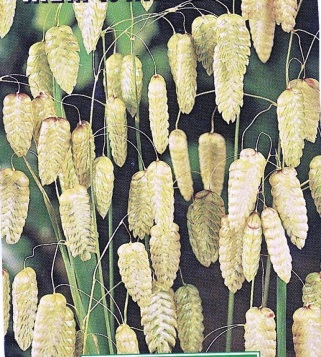 Просо Однолетнее растение, с раскидистой, поникшей метелкой. Цветки фиолетово-коричневые. Высота растения 70 см. Просо светолюбиво, достаточно холодостойко и нетребовательно к почвам. Посев в начале мая на постоянное место гнездами по 3 - 4 семени на расстоянии 20 -25 см друг от друга. Появившиеся через 8-10 дней всходы необходимо проредить. Декоративность сохраняет с июля по октябрь. Растения можно высаживать в миксбордере, на каменистой горке, но основное их назначение - свежие и сухие букеты. Для сушки соцветия срезают сразу после колошения, в начале цветения, так как верхняя часть метелки быстро осыпается. Сушат растения разложенными или в пучках.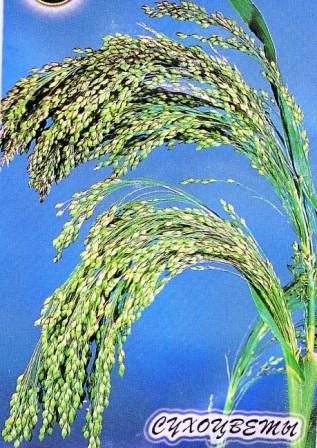 Сальвия Однолетнее растение. Куст компактный, высотой 20-60 см. Соцветие кисть длиной 14-20 см. Растение теплолюбивое и светолюбивое. Хорошо растёт на рыхлых, питательных, содержащих известь, умеренно влажных почвах. Цветение обильное и продолжительное.Львиный зев Многолетнее растение, используется как летник. Растения холодостойки, светолюбивы. К почвам не требовательны, но лучше растут и цветут на лёгких, плодородных, хорошо дренированных почвах. Выращивают посевом в грунт рано весной или под зиму, но чаще рассадой.Цинерария серебристая Однолетнее растение высотой 35-40 см. Неприхотливое травянистое растение ценится своими декоративными листьями (бархатистыми, почти белого цвета). Светолюбиво, засухоустойчиво, к почве не требовательно, растёт в полутени. Срезанные до основания кустики долго стоят в вазах с водой, хорошо сохраняют декоративность при засушивании.III. Выращивание сухоцветов и наблюдение за их развитием.Материал для зимних композиций необходимо заготавливать летом. На пришкольном участке обозначен отдел «Сухоцветы», где мы планируем выращивать сухоцветы и наблюдать за их развитием.Все виды работ и наблюдения за фазами развития заносим в таблицу №1, чтобы в следующем году учесть ошибки и скорректировать даты в соответствии с погодой и местным климатом.Таблица №1 Виды выполняемых работВид работПодготовка почвыПодготовка семян к посевуПосев семян на рассадуПосев семян в открытый грунтВысадка рассадыПодкормкаСрезка для засушиванияОднолетние культурыГелихризум30.0503.0404.04-01.0615.06, 10.07, 30.07Июль- АвгустАкроклиниум14.0514.05-15.05-30.05, 20.06, 15.07Июль- АвгустАммобиум30.0503.0404.04-01.0615.06, 10.07, 30.07Июль- АвгустСтатица03.0629.0330.03-04.0620.06, 10.07, 30.07Июль- АвгустКсерантемум30.0503.0404.04-01.0615.06, 10.07, 30.07Июль- АвгустЯчмень грив.20.0420.04-21.04-15.05, 30.05, 20.06Июнь-июльБриза21.0521.05-22.05-20.06, 05.07, 20.07Июль- АвгустЗайцехвост21.0521..05-22.05-20.06, 05.07, 20.07Июль- АвгустПросо21.0521.05-22.05-20.06, 05.07, 20.07Август-сентябрьДельфиниум однолетний25.0425.04-26.04-20.05, 10.06, 10.07Июль- АвгустЦинерария30.0520.0321.03-01.0615.06, 10.07, 30.07Август-сентябрьБархатцы25.0425.04-26.04-20.05, 10.06, 10.07Июль- АвгустЛьвиный зев25.0425.04-26.04-20.05, 10.06, 10.07Июль- АвгустСальвия30.0520.0321.03-01.0615.06, 10.07, 30.07Июль- АвгустАгератум25.0425.04-26.04-20.05, 10.06, 10.07Июль- АвгустПодготовка почвыПересадка и размножение делениемПодкормкаСрезка для засушиванияМноголетние культурыТысячелистник19.0520.0522.06. 11.07Июль-августГипсофила11.0512.0522.06. 11.07Июнь-июльГортензия25.0426.0422.06. 11.07Август-сентябрьГениолимон11.0512.0522.06. 11.07Август-сентябрьСроки работ будут выполняться в соответствии с особенностями учебно-опытного участка.Земельный участок, на котором планируется выращивать сухоцветы,   размещён на территории, где раньше выращивалась капуста. Так как под неё вносилось большое количество органических и минеральных удобрений, то почва на момент проведения опыта будет достаточно богатой питательными веществами. При подготовке почвы планируется внесение небольшое количество комплексного минерального удобрения, так как почва солончаковая и возможен более быстрый вынос питательных веществ.Рельеф участка ровный, небольшой наклон в южную сторону. Для задержания воды при поливе, борозды идут поперёк гряды с востока на запад. Освещение участка хорошее в течение всего дня.Таблица №2 Фенологические наблюденияФенофазаДата посеваПоявление всходовНачалоцветенияКонеццветенияПродолжительность цветенияСозревание семянОднолетние культурыГелихризум04.0410.04Июль 1дек.Сентябрь 2 дек.80-90 днейСентябрь 3дек.Акроклиниум15.0521.05Июнь 3 дек.Сентябрь 1 дек60-70 днейСентябрь 2дек.Аммобиум04.0410.04Июль 2 дек.Сентябрь 2 дек80-90 днейСентябрь 3дек.Статица30.0302.04Июль 3 дек.Сентябрь 2 дек80-90 дней-Ксерантемум04.0416.04Июль 1 дек.Сентябрь 1 дек70-80 днейСентябрь 2дек.Ячмень грив.21.0405.05Июнь 2 дек.Август 1 дек.40-50 днейАвгуст 2 дек.Бриза22.0505.06Июль 2 дек.Август 1 дек.40-50 днейАвгуст 2 дек.Зайцехвост22.0507.06Июль 2 дек.Сентябрь 1 дек50-60 днейСентябрь 2дек.Просо22.0502.06Июль 3 дек.Сентябрь 2 дек60-70 днейСентябрь 3дек.Дельфиниум однолетний26.0412.05Июль 2 дек.Сентябрь 1 дек50-60 днейСентябрь 2дек.Цинерария21.0313.04--(сбор листьев в сентябре)-Бархатцы26.0410.05Июль 1 дек.Сентябрь 3 дек90-100 днейСентябрь 3дек.Львиный зев26.0411.05Июль 1 дек.Сентябрь 3 дек90-100 днейСентябрь 3дек.Сальвия21.0328.03Июль 1 дек.Сентябрь 3 дек90-100 днейСентябрь 3дек.Агератум26.0405.05Июль 1 дек.Сентябрь 1 дек70-80 днейСентябрь 1дек.ФенофазаОтрастаниелистьевПоявлениецветоносовНачалоцветенияКонеццветенияПродолжитель-ность цветенияМноголетние культурыТысячелистникМай 2 декИюнь 2дек.Июль 1дек.Август 3 дек.40-50 дней.ГипсофилаМай 2 дек.Июнь 2 дек.июль 1 декИюль 3 дек30-40 днейГортензияМай 1 дек.Июль 1 дек.июль 3 декСентябрь 2 дек.50-60 дней.ГениолимонМай 2 дек.Июнь 3 дек.июль 3 декСентябрь 1 дек.40-50 днейIV. Изучение способов засушивания декоративных растений, не считающихся традиционными сухоцветами.Известные способы засушивания:1. В гербарной сетке.2. Объёмное засушивание:а) в песке;б) на открытом воздухе,в) в манной крупе;г) в вате;д) в водном растворе глицерина.Для цветочно-декоративных растений, относящихся к группе бессмертников, мы планируем использовать наиболее простой способ засушки: на открытом воздухе в затемнённом месте, чтобы сохранить окраску.Для зимних композиций на наш взгляд лучше использовать цветы засушенные объёмно. Для этого их «консервируют». Заготовка материала для аранжировки начинается с выбора ассортимента, времени среза цветов, способов «консервирования» и хранения. Растения нужно срезать в сухую, солнечную погоду. Цветы лучше сушить в пучках соцветиями вниз, в сухом проветриваемом месте или в тени на свежем воздухе. Пучки сухоцветов связываются бельевыми резинками, чтобы после высыхания они не рассыпались.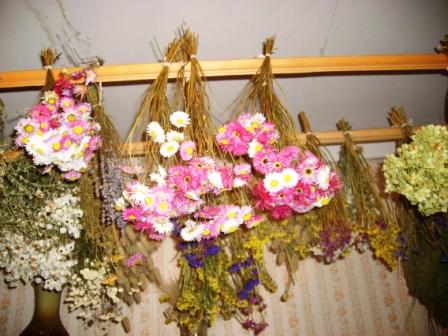 Процесс засушивания цветов в манной крупе сводится к следующему: в широкий сосуд или коробку насыпается манная крупа 3-5 см. Плоские цветы, например, ромашки, анютины глазки, лютики, незабудки укладываются стеблями вверх, после чего их засыпают манкой чуть выше величины соцветий. Наоборот, вниз стеблями раскладывают, а затем сверху засыпают махровые цветки, такие как бархатцы, георгины, циннии, астры. При укладке цветов соцветиями вверх в дне коробки прокалываются отверстия, в которые вставляют стебли цветов. После чего цветы осторожно засыпаются между лепестками манной крупой, слоем 2=3 см над цветками. Через 5-10 дней цветы высыхают.Засушивание в вате рекомендуется для нежных цветов со сложным строением: ромашек, лилий, цинний, рудбекий. Берётся лист картона, в нём проделываются отверстия. В них вставляются цветы, при этом пространство вокруг соцветий и каждый лепесток прокладываются ватой. В таком положении сушка длится в течение 15-20 дней.Мы провели опыт по изучению способов засушивания декоративных растений, не считающихся традиционными сухоцветами: сальвии, агератума, львиного зева, цинерарии, бархатцев. Все эти растения (кроме цинерарии) срезали в период полного расцветания, цинерарию можно срезать в любой момент (лучше целый кустик).Затем засушивали 3-мя разными способами: в вате, манной крупе и подвешивали пучками на открытом воздухе. После полного высыхания провели оценку декоративности по 5-ти бальной системе. Данные будут заноситься в таблицу.Таблица №3 Изучение способов засушивания декоративных растений, не считающихся традиционными сухоцветами.Способы засушкиКультураДата закладки в сушкуПродолжительность засушиванияОценка декоративности в баллахВ ватеСальвия15.08.15 дней4Львиный зев15.08.154Агератум15.08.174Цинерария15.08.205Бархатцы15.08.205В манной крупеСальвия15.08.125Львиный зев15.08.125Агератум15.08.123Цинерария15.08.155Бархатцы15.08.154На открытом воздухеСальвия15.08.73Львиный зев15.08.73Агератум15.08.102Цинерария15.08.125Бархатцы15.08.123V. Способы крепления сухоцветов и составление зимних букетов и композиций.В течение летней практики мы высушиваем растения, заготавливаем материал для сухих букетов. А в зимний период наш кабинет фитодизайна превращается в творческую лабораторию по аранжировке.Составление цветочных композиций из сухоцветов - увлекательное занятие, но оно требует немалых знаний, правил аранжировки и способов закрепления сухого материала.Основной принцип при составлении композиции - сочетание компонентов по цвету, а не рассеивания цветовых пятен в разных её местах. Чтобы цвет хорошо проявился, нужно плотное смыкание цветовых головок. Поэтому мы вначале формируем пучки из цветов при помощи медной проволоки.Важное условие при составлении букетов из сухоцветов - неторопливость, так как сухоцветы очень хрупкий материал.Для закрепления цветов в букете существует много способов: при помощи пенопласта, пластилина, проволоки, песка, пиафлора. Но у них есть существенные недостатки: пластилин – непрочный, пенопласт – жесткий, пиафлор – дорогой.Существует способ: надёжный и дешёвый.1.) Корзину выстлать целлофаном, чтобы ее не испортить.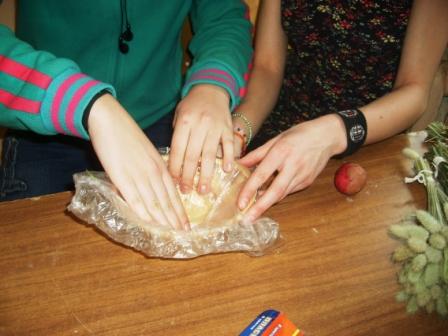 2.) Скатать пластилин шариком и расплющиваем до толщины 1,5 см.,вставить в центре, так как место по краям, как правило, не используется.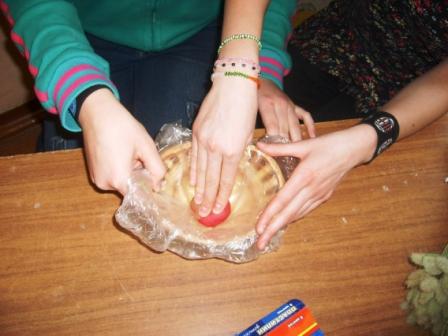 3.) В него под нужным углом закрепить пучки из сухоцветов и отдельные цветки (всё должно быть заранее приготовлено и разложено в нужном порядке).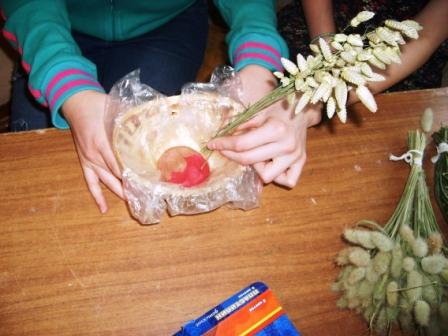 4.) Готовую композицию залить жидким алебастром, разведённым до состояния жидкой сметаны.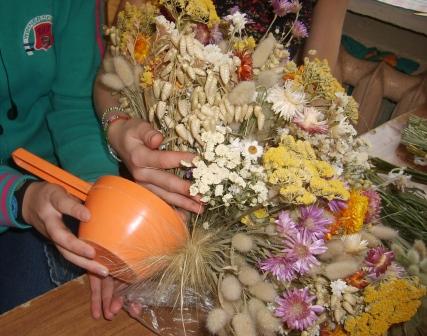 5.) Когда алебастр полностью затвердеет,  всю композицию вместе с алебастром и пластилином вынуть из вазочки за края целлофана, после того, как целлофан удалили, композицию снова опустить в вазу.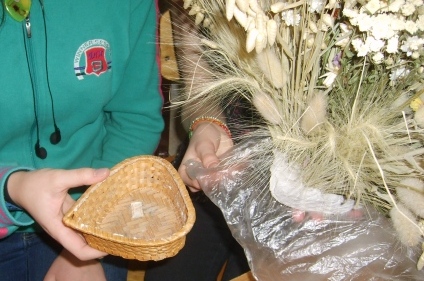 Получается букет, который надолго сохранит форму. Только вазочка должна быть обязательно с расширяющимися краями, чтобы вытащить основу из алебастра. Вазы лучше брать плетёные из лозы и соломки, так как приглушённые тона делают композицию более яркой. Вазоны такого типа мы планируем изготавливать на занятиях объединения «Лозоплетение».1. Розовый дельфиниум хорошо передает цвет утреннего солнца. Композиция «Рассвет».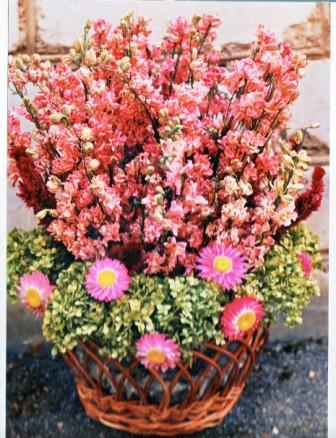 Состав: Дельфиниум однолетний, гортензия, акроклиниум, целлозия.2. Разные оттенки синей статицы в сочетании с желтым гелихризумом напомнят нам о звездной ночи.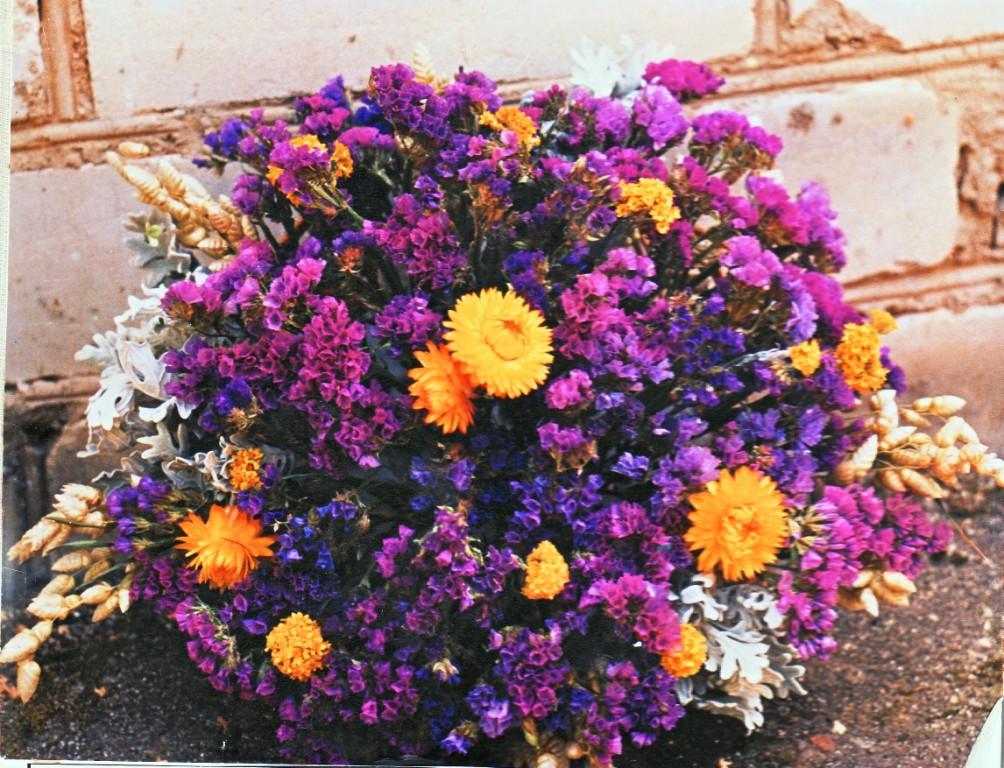 Состав: Статица, гелихризум, цинерария, цмин песчаный, бриза3. Акроклиниум и аммобиум теряются в дымке ячменя гривастого и гипсофилы. Букет «Туманное утро».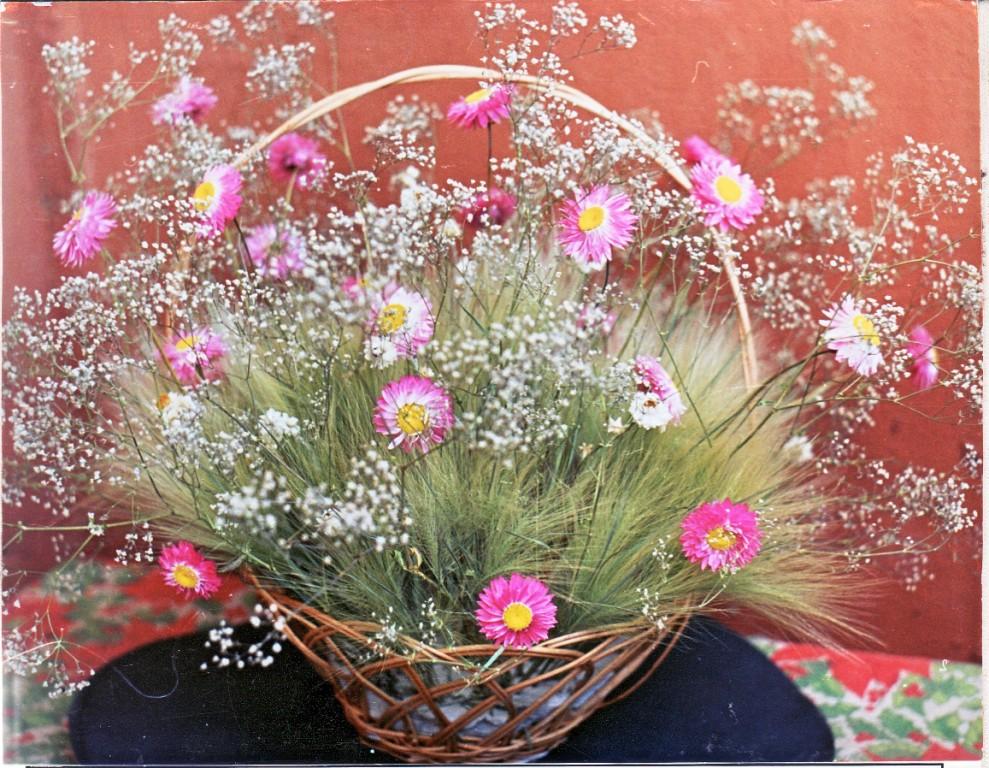 Состав: Ячмень гривастый, гипсофила, акроклиниум, аммобиум.4. Угол, под которым расположены цветы, может создать ощущение движения. Композиция «Ветерок»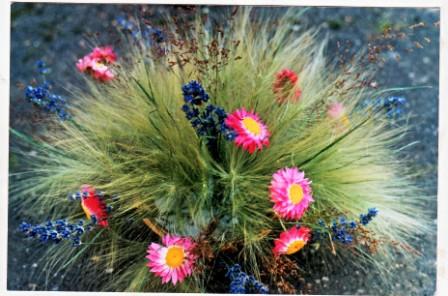 Состав: Ячмень гривастый, акроклиниум, лаванда, мятлик.1. Это могут быть букеты, с ветками «заснеженными» тертым пенопластом.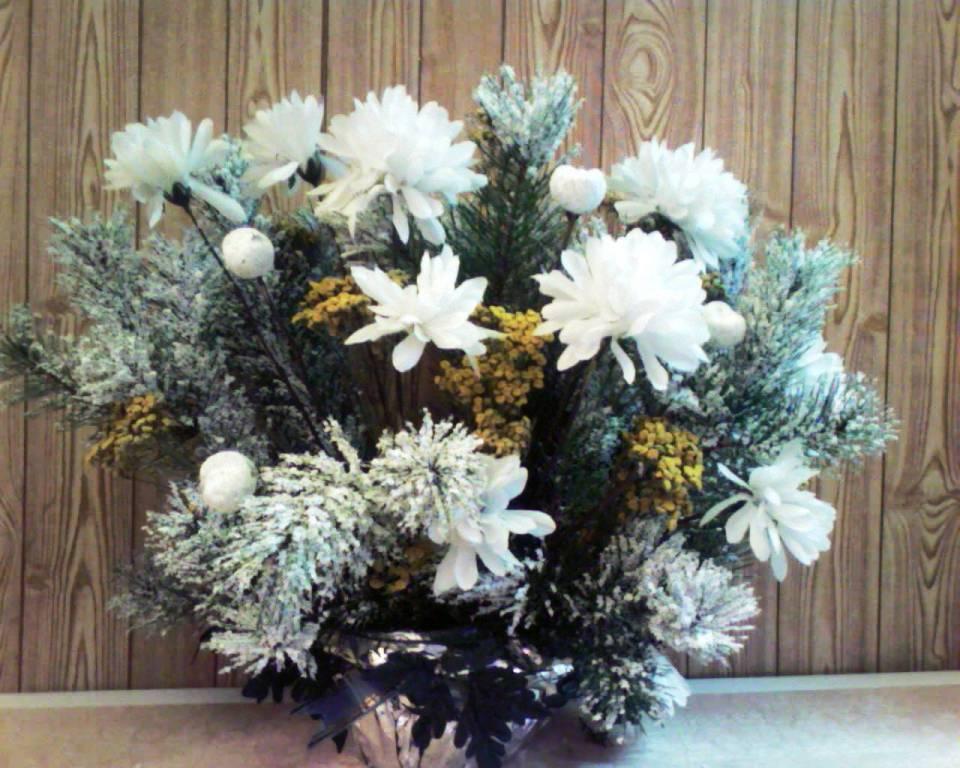 2. Рождественские венки, в которых главное украшение – высушенные апельсины, покрытые лаком.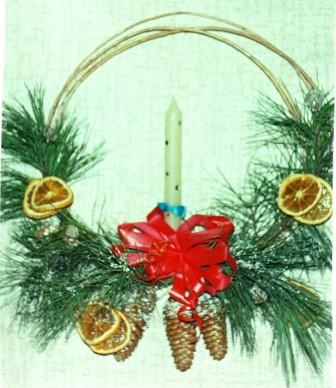 3. Новогоднее дерево «Бонсай».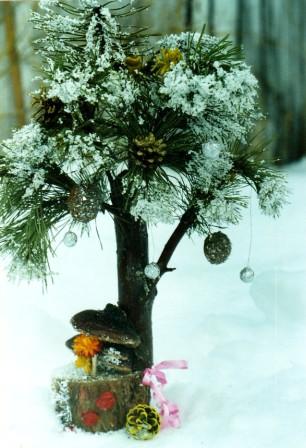 1. Основой для некоторых картин служит ткань. На ней при помощи гильоширования (выжигание по ткани) делаются вазочка и листья.2. А затем наклеиваются цветы.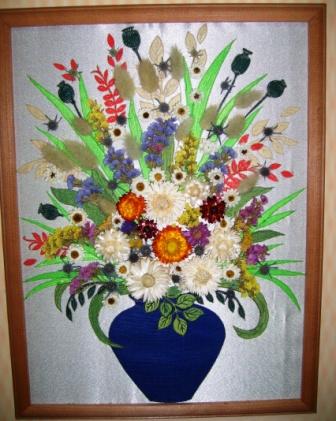 3. Аппликации следует вырезать на стекле, чтобы не испортить стол, и чтобы заготовка не прилипла.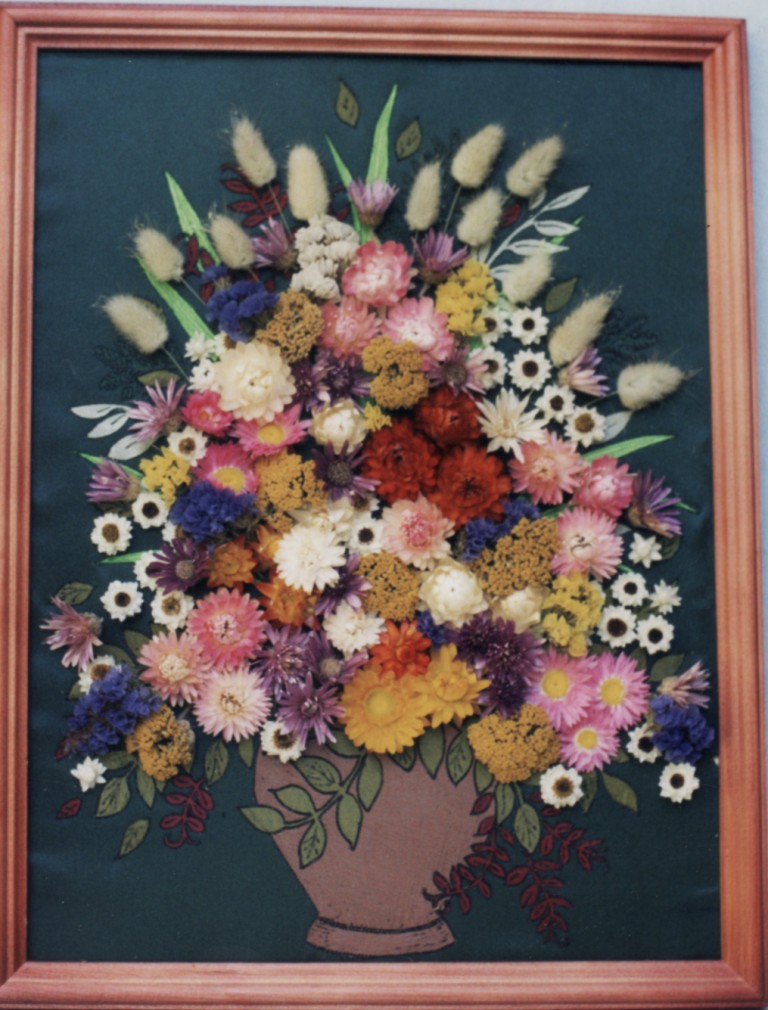 4. Дерево «Бонса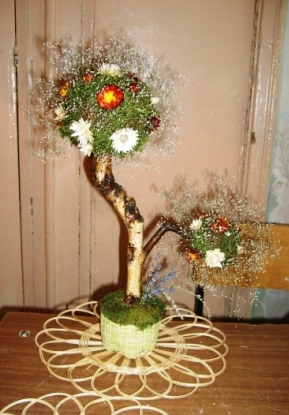 VI. Эффекты, полученные в случае успешной реализации проекта.В процессе проведения проектно- исследовательской работы мы:1. Изучим традиционные сухоцветы и  пополним список за счет растений, не считающихся традиционными сухоцветами, и дикорастущих растений;2. Выявим лучшие способы для объемного засушивания растений, не считающихся традиционными3. Придумаем новые способы крепления сухоцветов в композициях.4. Изготовим объемные композиции с использованием алебастра, и плоские – с использованием гильоширования.5. Изучим способы и методы посадки и выращивания сухоцветов.6. Получим новые знания о сборе сухоцветов.7. Изучим принципы и методы программы технопредпринимательства и получим знания и опыт  реализации готовых композиций.Мы планируем: исследование способов получения качественного посевного материала, определение оптимальных сроков засушивания некоторых сухоцветов, создание сада непрерывного цветения с использованием традиционных сухоцветов, расширение ассортимента , изучение использования дикорастущих растений в качестве сухоцветов и культивирование их на своём учебно-опытном участке.VII. Риски на пути реализации проектной деятельностиОсновным риском на пути реализации проектной деятельности является тот фактор, что на этапе подготовки материала мы не учли то, что сухоцветы-очень ломкий материал. В процессе изготовления композиций много растений ломается, приобретает нетоварный вид, и, как следствие, его становится намного меньше. Следующим летом мы планируем посадить и собрать растений на треть больше, чем в этом, т.к. учитываем отбраковку материала.Еще один момент, связанный с определенным риском- реализация готовой продукции в соответствии с программой технопредпринимательства. Для того, чтобы реально продавать композиции, нужно соответствующее разрешение и статус индивидуального предпринимателя. К тому же, композиции из сухоцветов- достаточно необычный продукт, «На любителя», и мы не рассчитываем на большую прибыль. Поэтому, посовещавшись с обучающимися, мы решили реализовывать программу технопредпринимательства посредством обмена с другими школами на изделия, которые изготавливаются детьми на занятиях внеурочной деятельности. Такой подход не противоречит регламенту технопредпринимательства.И цветы умеют говорить,Если в руки мастера попали.Могут вам улыбку подарить,Могут вам напомнить о печали.О любви к Отчизне рассказать,Слать привет в космические дали,Могут все без слов они сказать,Если в руки мастера попали.VII. Список литературы1. Головкин В.Н., Китаева Л „А., Немченко ЭЛ. Декоративные растения СССР М„, «Мысль», 1986 год2. Роуверт Дженни и Берри Сьюзен Букеты из сухих цветов М„, «АСТ-ПРЕСС», 1997 год3. Каталог Семена однолетних, двулетних и многолетних цветочных растений открытого грунта. М„, Всесоюзное объединение «Согозеортсемовощ», 1992 год4. Наумова Н.э Осипова Н Цветов таинственная сила М «Панорама», 1993 год5. Родина В „А. Цветоводство в школе М.. Просвещение, 1974 год6. Бараненко С.П., Основы предпринимательства. Учебное пособие. – М.,         Цетрполиграф, 2010.7. Горфинкель В.Я., Предпринимательство: учебник. – М., Юнити-Дана, 2012.8. Беспалов М.В. Особенности развития предпринимательской деятельности в условиях современной России. Учебное пособие. – М., Инфра-М, 2014.9. Гудырин С.Н. Основы маркетинга. – М. , Вита-пресс, 2005.